					              LINEA' FLEX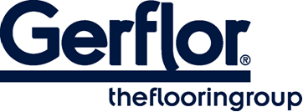 LINEA'FLEXCantonera adhesiva flexible con tapa de ángulo variableDescripción: El protector de esquinas LINEA'FLEX seleccionado de Gerflor es un protector de esquinas flexible y adhesivo con una tapa final de ángulo variable (de 80 a 150°) y un ala de 53 mm de ancho. Su perfil de PVC liso y antibacteriano tiene un grosor de 1 a 3 mm y un color sólido. La parte central está reforzada con dos amortiguadores que absorben los impactos. El agarre es mínimo gracias al grosor progresivo y a la forma biselada del perfil. El acabado de la cantonera lo proporciona un remate de PVC flexible y biselado. Se suministra con dos tiras de espuma adhesiva de doble cara montadas en fábrica. Se especifica una película protectora para minimizar la limpieza antes de la aceptación. Esta cantonera tiene una resistencia al fuego Bs2d0 y una resistencia al impacto superior a 110 julios, es decir, un impacto de más de 320 kg a 3 km/h. Es lavable y 100% descontaminable (nivel IV de la clasificación del Instituto Pasteur). Sus emisiones de COV son muy bajas (nivel A+), 700 veces inferiores a la exigencia reglamentaria europea (COV durante 3 días). No se utilizan metales pesados en su formulación, incluidos el plomo o el estaño (niveles insignificantes, inferiores a 50 ppm) ni ninguna sustancia CMR Cat 1 o 2. Se utiliza el proceso de estabilización térmica calcio-zinc y se exige el certificado de conformidad REACH. El 100% del producto es reciclable. Los colores de las tapas son los mismos que los del perfil de la cantonera.El PVC LINEA'FLEX es 100% antibacteriano, 100% No se utilizan metales pesados ni ninguna sustancia potencialmente sujeta a alguna restricción REACH en su fabricación. Se utiliza el proceso de estabilización térmica calcio-zinc. El nivel de emisión de sustancias volátiles en el aire interior ha sido probado según la norma ISO 16000 y es muy bajo (A+) según la normativa francesa (23 de marzo de 2011 nr 2011-321 Decreto y 19 de abril de 2011 Orden). El 100% del producto es reciclable.Color: seleccionado por los arquitectos entre 31 colores estándar del fabricante.Secuencia de instalación: La instalación es fácil y rápida utilizando las tiras de espuma adhesivas de doble cara. Recomendamos mejorarla con el uso de un pegamento universal de masilla sin disolventes, como el AC004 de SPM.